Обґрунтуваннятехнічних та якісних характеристик предмета закупівлі
код ДК 021:2015 - 30160000-8 – “МАГНІТНІ КАРТКИ”  (студентські квитки).(номер / ідентифікатор закупівлі UA-2024-02-16-000678-a)Технічні та якісні характеристики предмета закупівлі та їх обґрунтування щодо позиції/позицій предмета закупівлі:Студентські квитки з безконтактним чипом АСОП м. Києва (надалі – квитки) та порядок їх замовлення мають відповідати технічним вимогам, що зазначені у наказі Міністерства освіти і науки України від 25.10.2013р. №1474 “Про затвердження Положення про студентські (учнівські) квитки державного зразка”, зареєстрованому у Міністерстві юстиції України 31.12.2013 р. за № 2245/24777 (зі змінами). 	Квитки повинні забезпечувати інтеграцію студентського квитка з Автоматизованою системою обліку оплати проїзду в міському пасажирському транспорті міста Києва незалежно від форм власності (скорочено – АСОП), зокрема реалізацію права на одержання транспортних послуг, в тому числі з урахуванням пільг (пільговий проїзд) шляхом реєстрації в якості електронного квитка в АСОП відповідно до Розпорядження виконавчого органу Київської міської ради (Київської міської державної адміністрації) «Про затвердження Порядку функціонування автоматизованої системи обліку оплати проїзду в міському пасажирському транспорті міста Києва незалежно від форм власності» від 22.10.2018 №1887. 	З метою успішної інтеграції квитків в АСОП, на Виконавця покладається обов`язок їх персоналізації, ініціалізації та нанесення відповідних необхідних транспортних номерів, (номерів транспортного додатку) для чого Виконавець повинен здійснювати інформаційну та технологічну взаємодію, а також обмін даними з Оператором АСОП – КП ГІОЦ.	Картка квитка повинна відповідати вимогам стандартів ДСТУ ISO/IEC 7810:2008, ДСТУ ISO/IEC 10373-1:2008. Фізичні характеристики, діапазон частот і сигнальний інтерфейс, процеси ініціалізації і антиколізії, протокол передачі даних картки квитка повинні відповідати ДСТУ ISO/IEC 14443 тип А.	Квиток повинен бути обладнаний безконтактним чипом MifarePlus S 2K.	Додатково на лицьовому боці картки квитка розташовані: - Транспортний номер (номер транспортного додатку); - Адреса інтернет-сторінки transport.kyiv.digital та номер телефону +38 044 366 55 55. 	Разом з постачанням квитків надаються послуги з надання інформації щодо співвідношення номерів безконтактних чипів квитків з серією та номером картки студентського квитка.Зразок картки студентського квитка з безконтактним чипом АСОП м. Києва.Лицьовий бік						Зворотний бік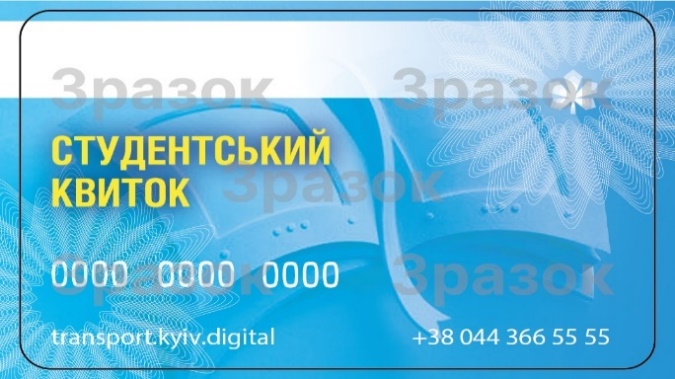 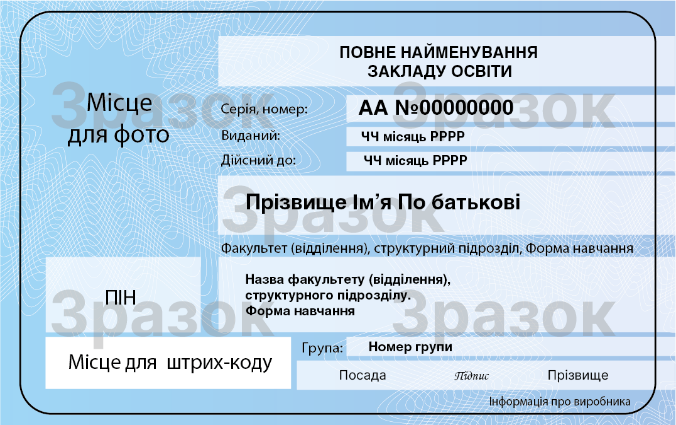 Обґрунтування розміру бюджетного призначення та очікуваної вартостіпредмета закупівлікод ДК 021:2015 - 30160000-8 – “МАГНІТНІ КАРТКИ”  (студентські квитки).(номер / ідентифікатор закупівлі UA-2024-02-16-000678-a)487 500 грн(загальна очікувана вартість предмета закупівлі) №п/пРозмір бюджетного призначенняОчікувана вартість предмета закупівліОбґрунтування розміру очікуваної вартості12341487 500487 500Очікувану вартість закупівлі визначено відповідно до п.1, розділу ІІІ примірної методики визначення очікуваної вартості предмета закупівлі затвердженого наказом Мінекономіки від 18.02.2020 № 275, шляхом аналізу цінових пропозицій.За результатами опрацювання очікувана вартість закупівлістановить 487 500 грн.